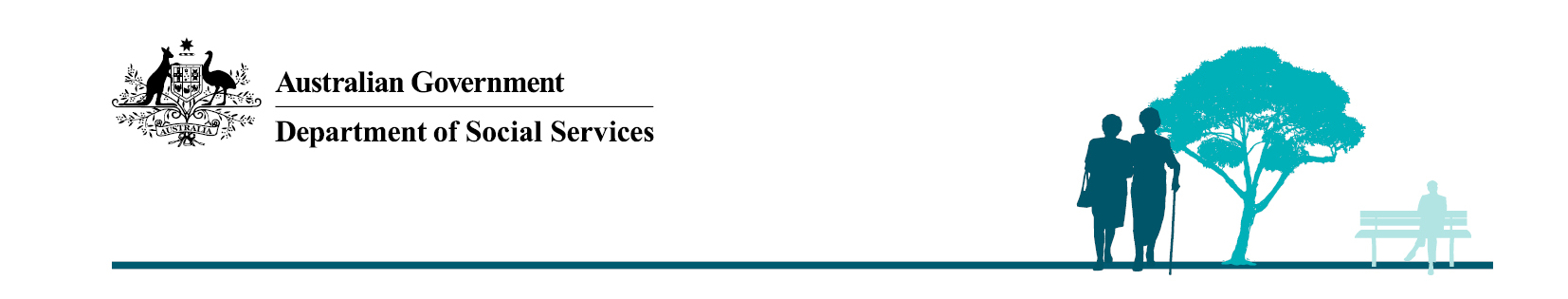 National Centre for the Prevention of Child Sexual AbuseNational SurveyThe Department of Social Services is seeking your feedback on the design of the National Centre for the Prevention of Child Sexual Abuse (National Centre). Anyone is welcome to complete the survey.Survey opening and closing datesYou can read an information paper for background to the survey questions. You can download the information paper online at www.engage.dss.gov.au. The information paper includes definitions that will help you work through this survey.The survey opened on Monday 17 February 2020 at 5:00pm, and will close on 
Sunday 12 April 2020 at 11:59pm. About the National CentreThe Royal Commission into Institutional Responses to Child Sexual Abuse (Royal Commission) asked the Commonwealth and state and territory governments to establish and fund:“a national centre to raise awareness and understanding of the impacts of child sexual abuse, support help-seeking and guide best practice advocacy and support and therapeutic treatment.”In 2019, the Australian Government announced $22.5 million in funding over five years to establish the National Centre. The Government is working in partnership with state and territory governments to establish the National Centre. Why a survey?To continue the planning for the National Centre, we conducted workshops for service providers and governments across Australia in late 2019.  In these workshops, we talked about the role of the National Centre in supporting victims and survivors and preventing child sexual abuse. This survey will help us gather further contributions from the broader community.  We will use both the workshop and survey data to help plan the next steps for the National Centre. What is in the survey?This survey has been designed so that you can choose what to answer – please feel free to answer one or all questions, or somewhere in between.Some questions are open-ended questions, where you can write in your response. Others ask you to choose between options, or add in your own.The questions cover:Part A: Your interest in the National Centre Part B: Your ideas about what a National Centre could do Part C: Your overall hopes for the National CentrePart D: Your demographic information We expect the survey will take up to 40 minutes to complete. You can also read an information paper for background to the survey questions. You can download the information paper online at www.engage.dss.gov.au  We have tried our best to create a survey that allows people with different viewpoints to share their thoughts with us. If you have any concerns or feedback, we would encourage you to include this in the survey.  The last question may be a good place to do this. You can return your completed survey to:National Centre Team
Department of Social Services
GPO Box 9820
Canberra ACT 2601Taking care of yourselfChild sexual abuse can be a difficult topic to talk about. This survey has been designed to make it as safe as possible for all people to have their say on the design of the National Centre. You will not be asked to share your personal experiences. Please do what you need to when completing the survey to feel safe and well.  This could include:pausing the survey and choosing if you want to submit the information you have already giventaking a break and returning to the survey at another timecontacting someone you trust to help you before, during or after the surveyusing professional 24/7 support services such as:Lifeline 				 13 11 14Beyond Blue			 1300 224 636Mensline 				 1300 78 99 78Suicide Call Back Service	 1300 659 4671800 Respect			 1800 737 732Your informationThe survey is anonymous. Your responses will be treated in confidence and in accordance with the Department of Social Services (DSS) Privacy Policy. You can read the DSS Privacy Policy at www.dss.gov.au/privacy-policy We will not ask for your name or the name of any organisations you work for or with as you complete the survey. We ask questions such as your age and location to help understand what’s important to different groups of people. De-identified data will be provided to Whereto Research Consulting who will consolidate and analyse the survey data on behalf of DSS.Part A – Your interest in the National CentreThis section asks about your interest in the National Centre. All questions are optional - you can skip a question by leaving it blank or by ticking the option ‘I would like to skip this question’.If your answer to Question. A.1a. was “I work in a relevant sector”, please complete the below questions. If not, you may skip the next three questions and go to Part B (on Page 5).Part B - Your ideas about what a National Centre could doThis section asks about what you think the National Centre could do in response to the different parts of the Royal Commission’s Recommendation 9.9. The response lists provided for the questions were developed from stakeholder workshops – you can also add your own thoughts if you would like to.All questions are optional - you can skip a question by leaving it blank or by ticking the option ‘I would like to skip this question’.The National Centre is a response to Recommendation 9.9 of the Royal Commission into Institutional Responses to Child Sexual Abuse.  This recommendation has three parts:9.9a  Raise community awareness and promote destigmatising messages about the impacts of child sexual abuse9.9b  Increase practitioners’ (workers’) knowledge and competence in responding to child and adult victims and survivors by translating knowledge about the impacts of child sexual abuse and the evidence on effective responses into practice and policy9.9c  Lead the development of better service models and interventions through coordinating a national research agenda and conducting high-quality program evaluationFrom the: Royal Commission into Institutional Responses into Child Sexual Abuse - Final Report Recommendations.Part C - Your overall hopes for the National CentreThis section asks about your overall hopes for the National Centre.All questions are optional - you can skip a question by leaving it blank or ticking the option 
‘I would like to skip this question’.Section D - Your demographic informationThis section asks about your demographics. All questions are optional - you can skip a question by leaving it blank or ticking the option 
‘I would like to skip this question’.That’s it, you’re all done. Thank you for taking our survey.  We really appreciate you taking the time to tell us your thoughts and opinions. We will use this information, along with information from stakeholder workshops, to provide recommendations to the Government in planning next steps and the strategic direction of the National Centre.If you have any questions or feedback about this survey, please contact the Department of Social Services via NationalCentre@dss.gov.auA.1a.	Which of the following best describes your main interest in the National Centre for the Prevention of Child Sexual Abuse?   Tick one (1) option   I am a member of the public, interested in the National Centre   I work in a relevant sector  I am an academic A.1b.	Do you identify as someone who has experienced child sexual abuse?[Defined as, a victim or survivor, family member or informal support person, etc.] Tick one (1) optionA.1b.	Do you identify as someone who has experienced child sexual abuse?[Defined as, a victim or survivor, family member or informal support person, etc.] Tick one (1) optionI would like to skip this questionYesNoPrefer not to sayA.1c.	If you work in a relevant sector, in which sector do you mainly work? Tick one (1) optionA.1c.	If you work in a relevant sector, in which sector do you mainly work? Tick one (1) optionI would like to skip this questionI work in the private sectorI work in the public sector I work in the not-for-profit sectorA.1d.	If you work in a relevant sector, does your organisation engage with  Tick all that applyA.1d.	If you work in a relevant sector, does your organisation engage with  Tick all that applyA.1d.	If you work in a relevant sector, does your organisation engage with  Tick all that applyI would like to skip this questionI would like to skip this questionPeople who have experienced child sexual abusePeople who have experienced child sexual abuseChildren and young people requiring assistance for behaviours that may be harmful to themselves and othersChildren and young people requiring assistance for behaviours that may be harmful to themselves and othersPeople who have perpetrated child sexual abusePeople who have perpetrated child sexual abuseSomething else:
(please specify)Something else:
(please specify)A.1e.	If you work in a relevant sector, what best describes the work you do? Tick one (1) optionA.1e.	If you work in a relevant sector, what best describes the work you do? Tick one (1) optionI would like to skip this questionPolicyProgram deliveryResearchEducation / trainingHealthAdvocacy / supportTherapeutic servicesSomething else:
(please specify)B.1	The job of the National Centre is to cover all three parts of the recommendation over time. To work out what is the highest priority for the National Centre to do, please rank the options below from highest priority (1) to lowest priority (3). 	I would like to skip this question (tick if relevant), orRank the options from   1    highest priority to  3   lowest priority  B.1	The job of the National Centre is to cover all three parts of the recommendation over time. To work out what is the highest priority for the National Centre to do, please rank the options below from highest priority (1) to lowest priority (3). 	I would like to skip this question (tick if relevant), orRank the options from   1    highest priority to  3   lowest priority  9.9a  Raise community awareness about the impacts of child sexual abuse and reduce stigma9.9a  Raise community awareness about the impacts of child sexual abuse and reduce stigma9.9b  Increase worker knowledge and competence in responding to people who have experienced child sexual abuse9.9b  Increase worker knowledge and competence in responding to people who have experienced child sexual abuse9.9c  Coordinate a national research agenda and conduct high-quality program evaluations to develop better service models and interventions9.9c  Coordinate a national research agenda and conduct high-quality program evaluations to develop better service models and interventionsB.2	Royal Commission Recommendation 9.9a asks that the National Centre raise community awareness about the impacts of child sexual abuse and reduce stigma. Please look at the list below and pick up to three that you think are priorities in creating community awareness and reducing stigma. Tick up to three (3)  B.2	Royal Commission Recommendation 9.9a asks that the National Centre raise community awareness about the impacts of child sexual abuse and reduce stigma. Please look at the list below and pick up to three that you think are priorities in creating community awareness and reducing stigma. Tick up to three (3)  I would like to skip this questionDevelopment and dissemination of materials that reach out, engage and better support people who have been sexually abusedTraining for media on how to represent child sexual abuse responsibly and sensitivelyA national approach to educating young people in early childhood education and schoolsInformation and resources for parents, carers and community membersInformation and resources for professionals and workersCulturally appropriate information and resourcesA community-wide education and awareness-raising campaignSomething else:
(please specify)Something else: 
(please specify)Something else: 
(please specify)B.3	Thinking about the items you selected in the previous question, please pick what you think is the top priority. Tick one (1)  B.3	Thinking about the items you selected in the previous question, please pick what you think is the top priority. Tick one (1)  I would like to skip this questionDevelopment and dissemination of materials that reach out, engage and better support people who have been sexually abusedTraining for media on how to represent child sexual abuse responsibly and sensitivelyA national approach to educating young people in early childhood education and schoolsInformation and resources for parents, carers and community membersInformation and resources for professionals and workersCulturally appropriate information and resourcesA community-wide education and awareness-raising campaignSomething else:
(please specify)Something else: 
(please specify)Something else: 
(please specify)B.4	From the list below, please pick up to three awareness topics you think are priorities for the National Centre to work on.  Tick up to three (3)  B.4	From the list below, please pick up to three awareness topics you think are priorities for the National Centre to work on.  Tick up to three (3)  I would like to skip this questionWhat to do if someone tells you they have been abusedWhat creates safety for childrenInformation about grooming and online safetyInformation, resources and support to respond to children and young people requiring assistance for behaviours that may be harmful to themselves and othersInformation about what child sexual abuse is, how much it happens, and what the impacts areInformation, resources and support for people who have been sexually abusedUnderstanding what works to encourage help-seeking behaviour in people at risk of future offendingI don’t think education approaches are a prioritySomething else:
(please specify)Something else: 
(please specify)Something else: 
(please specify)B.5	Royal Commission Recommendation 9.9b asks that the National Centre increase practitioners’ (workers’) knowledge and competence in responding to child and adult victims and survivors.”Please look at the list below and pick up to three items you think are priorities for the National Centre to work on to increase worker knowledge and competence.  Tick up to three (3)  B.5	Royal Commission Recommendation 9.9b asks that the National Centre increase practitioners’ (workers’) knowledge and competence in responding to child and adult victims and survivors.”Please look at the list below and pick up to three items you think are priorities for the National Centre to work on to increase worker knowledge and competence.  Tick up to three (3)  I would like to skip this questionIdentify opportunities for different sectors to better meet the needs of people who have experienced child sexual abuse (i.e. health, education, aged care, law enforcement, justice)A national review of training materials and resources to identify gaps / opportunities for improvementAdvocacy for national standards for child-safe culture and policies for organisations that work with children (e.g. health, education, community services, disability, law enforcement)Develop a national workforce strategy to build and improve skillsReview and develop national standards for training and accreditationDevelop a way of identifying good quality evidenceDevelop a resource hub for workers*Develop an online learning and development portal for workersHelp build national networks / communities of practice for workersSupport workers from different sectors and states & territories to come together to share ideasMake sure relevant training organisations and courses cover trauma-informed principles (e.g. for health, education, community services, disability, aged care, law enforcement, professionals)Something else:
(please specify)Something else: 
(please specify)Something else: 
(please specify)B.6	Thinking about the items you selected in the previous question, please pick what you think is the top priority?   Tick one (1)  B.6	Thinking about the items you selected in the previous question, please pick what you think is the top priority?   Tick one (1)  I would like to skip this questionIdentify opportunities for different sectors to better meet the needs of people who have experienced child sexual abuse (i.e. health, education, aged care, law enforcement, justice)A national review of training materials and resources to identify gaps / opportunities for improvementAdvocacy for national standards for child-safe culture and policies for organisations that work with children (e.g. health, education, community services, disability, law enforcement)Develop a national workforce strategy to build and improve skillsReview and develop national standards for training and accreditationDevelop a way of identifying good quality evidenceDevelop a resource hub for workers*Develop an online learning and development portal for workersHelp build national networks / communities of practice for workersSupport workers from different sectors and states & territories to come together to share ideasMake sure relevant training organisations and courses cover trauma-informed principles (e.g. for health, education, community services, disability, aged care, law enforcement, professionals)Something else:
(please specify)Something else: 
(please specify)Something else: 
(please specify)B.7.	The Royal Commission recommended the National Centre provide national leadership to drive practice and policy improvement. Please look at the list below and pick up to three options you think are the highest priorities for the National Centre to drive practice and policy improvement.  Tick up to three (3)  B.7.	The Royal Commission recommended the National Centre provide national leadership to drive practice and policy improvement. Please look at the list below and pick up to three options you think are the highest priorities for the National Centre to drive practice and policy improvement.  Tick up to three (3)  I would like to skip this questionServices understand how to respond to someone who is affected by child sexual abuse (e.g. people who have experienced child sexual abuse and their families)Getting different service delivery agencies and states and territories to work togetherConsistent national legislation (e.g. for mandatory reporting, working with children and age of consent checks)Consistent national data collection and sharingPeople who work in the community (such as health, education, community services, disability, law enforcement, etc.) know how to respond to child welfare concernsSomething else:
(please specify)Something else: 
(please specify)Something else: 
(please specify)B.8.	Thinking about the items you selected in the previous question, please pick what you think is the top priority.  Tick one (1)  B.8.	Thinking about the items you selected in the previous question, please pick what you think is the top priority.  Tick one (1)  I would like to skip this questionServices understand how to respond to someone who is affected by child sexual abuse (e.g. people who have experienced child sexual abuse and their families)Getting different service delivery agencies and states and territories to work togetherConsistent national legislation (e.g. for mandatory reporting, working with children and age of consent checks)Consistent national data collection and sharingPeople who work in the community (such as health, education, community services, disability, law enforcement, etc.) know how to respond to child welfare concernsSomething else:
(please specify)Something else: 
(please specify)Something else: 
(please specify)B.9.	If the National Centre did develop an online resource hub for workers, what should be on it? Please look at the list below and pick what you see as priorities for inclusion in an online resource hub. Tick all that apply  B.9.	If the National Centre did develop an online resource hub for workers, what should be on it? Please look at the list below and pick what you see as priorities for inclusion in an online resource hub. Tick all that apply  B.9.	If the National Centre did develop an online resource hub for workers, what should be on it? Please look at the list below and pick what you see as priorities for inclusion in an online resource hub. Tick all that apply  I would like to skip this questionWebinars, short courses and other practical trainingThe ability to sign up for information about emerging evidence, events and other sector newsTherapeutic best practice guidesLinks to existing and emerging researchSector specific practice guides (e.g. for education, police, health, justice, etc.)Best-practice guides for working with different populationsAbility to manage learning and development and track progress onlineAbility to work towards formal qualifications through online learning and development materialsSomething else:
(please specify)Something else: 
(please specify)Something else: 
(please specify)B.10.	Royal Commission Recommendation 9.9c asks that the National Centre leads the development of better service models and interventions through coordinating a national research agenda and conducting high-quality program evaluation.Please look at the list below and pick up to three priorities you think the National Centre should focus on when developing a research and evaluation agenda.  Tick up to three (3)  B.10.	Royal Commission Recommendation 9.9c asks that the National Centre leads the development of better service models and interventions through coordinating a national research agenda and conducting high-quality program evaluation.Please look at the list below and pick up to three priorities you think the National Centre should focus on when developing a research and evaluation agenda.  Tick up to three (3)  I would like to skip this questionAn audit of existing research, identifying and prioritising gaps in evidenceDeveloping a national research agenda to prioritise and unify the work of the National Centre and other researchersEvaluation of existing practice or programsDevelopment of new interventions / service modelsHelping services to evaluate their work and build the ability to conduct evaluationProviding ethical guidelines for child sexual abuse researchIdentify and support innovation hubs for best practice program developmentInclude the insights of child and adult survivors in shaping best practiceDevelop arrangements for national data collection, management and sharingDevelop a way of identifying good quality evidenceSomething else:
(please specify)Something else: 
(please specify)Something else: 
(please specify)B.11.	Thinking about the items you selected in the previous question, please pick what you think is the top priority. Tick one (1)  B.11.	Thinking about the items you selected in the previous question, please pick what you think is the top priority. Tick one (1)  I would like to skip this questionAn audit of existing research, identifying and prioritising gaps in evidenceDeveloping a national research agenda to prioritise and unify the work of the National Centre and other researchersEvaluation of existing practice or programsDevelopment of new interventions / service modelsHelping services to evaluate their work and build the ability to conduct evaluationProviding ethical guidelines for child sexual abuse researchIdentify and support innovation hubs for best practice program developmentInclude the insights of child and adult survivors in shaping best practiceDevelop arrangements for national data collection, management and sharingDevelop a way of identifying good quality evidenceSomething else:
(please specify)Something else: 
(please specify)Something else: 
(please specify)B.12.	The list below shows areas the National Centre could address to develop and support better service models and interventions. Please look at the list and pick up to three priorities you think the National Centre should focus on. Tick up to three (3)  B.12.	The list below shows areas the National Centre could address to develop and support better service models and interventions. Please look at the list and pick up to three priorities you think the National Centre should focus on. Tick up to three (3)  I would like to skip this questionTranslating international interventions for the Australian contextImproving services for people who have experienced child sexual abuseImproving interventions for people who have perpetrated child sexual abuseImproving services for diverse communities (e.g. Indigenous, culturally diverse, people with disability, sex and gender diverse)Developing service delivery models to improve how different sectors work togetherTranslating existing research into practical guidanceDeveloping therapeutic approaches for children and young people who may require assistance for challenging behavioursIntegrating traditional Indigenous healing approaches into interventionsDeveloping interventions to address online safety and the influence of pornographySomething else:
(please specify)Something else: 
(please specify)Something else: 
(please specify)B.13.	Thinking about the items you selected above, please pick what you think is the top priority. Tick one (1)  B.13.	Thinking about the items you selected above, please pick what you think is the top priority. Tick one (1)  B.13.	Thinking about the items you selected above, please pick what you think is the top priority. Tick one (1)  I would like to skip this questionTranslating international interventions for the Australian contextImproving services for people who have experienced child sexual abuseImproving interventions for people who have perpetrated child sexual abuseImproving services for diverse communities (e.g. Indigenous, culturally diverse, people with disability, sex and gender diverse)Developing service delivery models to improve how different sectors work togetherTranslating existing research into practical guidanceDeveloping therapeutic approaches for children and young people who may require assistance for challenging behavioursIntegrating traditional Indigenous healing approaches into interventionsDeveloping interventions to address online safety and the influence of pornographySomething else:
(please specify)Something else: 
(please specify)Something else: 
(please specify)B.14. Do you have any thoughts on how the National Centre might work with existing research and policy organisations to avoid duplicating effort? I would like to skip this question No, I don’t have particular thoughts Yes, my advice would be….. Write your response below(Maximum 100 words)C.1.	What value do you hope a National Centre for the Prevention of Child Sexual Abuse will bring?  Write your response below I would like to skip this question  (Maximum 150 words)C.2. The Royal Commission recommended the National Centre should be independent of government. How could the National Centre demonstrate that its operations are independent from government?  Write your response below. I would like to skip this question   (Maximum 100 words) C.3.	How could the National Centre engage with people like yourself?  Write your response below. I would like to skip this question(Maximum 150 words)Answer this question if you work in the sector. If not, please skip to Part D.C.4. What do you see as the most pressing need or gap in your area or jurisdiction that you would like the National Centre to help address?Write your response below. I would like to skip this question(Maximum 150 words)C.5. What would you like to see the National Centre achieve in its first five years of operation?  Write your response below.  I would like to skip this question(Maximum 250 words) D.1.	Which of the following age ranges do you fall into? Tick one (1)   I would like to skip this question Under 18 18-24 25-29 30-34 35-39 40-44 45-49 50-54 55-59 60-64 65-69 70-74 75-79 80+D.2.	Do you currently live in Australia? Tick one (1)   I would like to skip this question Yes NoD.3.	In which state or territory do you currently live? Tick one (1)   I would like to skip this question ACT NSW NT QLD SA TAS VIC WA None of these Prefer not to say I do not live in AustraliaD.4.	Which of the following best describes where you live? Tick one (1)   I would like to skip this question Major City of Australia Inner Regional Australia Outer Regional Australia Remote Australia Prefer not to say I do not live in AustraliaD.5.	If you work in the sector, please enter your work postcode below: I would like to skip this question
Otherwise, please enter your home postcode below: I would like to skip this question
*Note for those in NT, please enter a 0 before a 3 digit postcode.D.6.	Do you mainly speak a language other than English at home? Tick one (1)   I would like to skip this question Yes No Prefer not to sayD.7.	Do you identify as someone who has experienced institutional care as a child? Tick one (1)   I would like to skip this question Yes No Prefer not to sayD.8.	Do you identify as Aboriginal and/or Torres Strait Islander? Tick one (1)   I would like to skip this question Aboriginal Torres Strait Islander Aboriginal and Torres Strait Islander Not Aboriginal and not Torres Strait Islander Prefer not to sayD.9.	Do you identify as having a disability? Tick one (1)   I would like to skip this question Yes No Prefer not to sayD.10.	Do you identify as having a culturally and linguistically diverse background? Tick one (1)   I would like to skip this question Yes No Prefer not to sayThanks so much for taking the time to complete this survey. Is there anything else you would like to say about the design of the National Centre?  Write your response below. I would like to skip this question(Maximum 250 words)